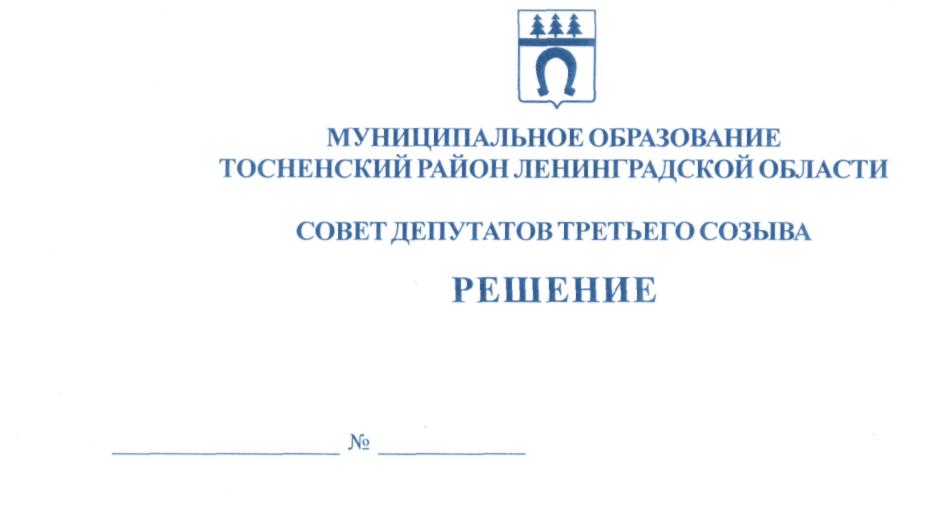 30.03.2016                                  83О внесении изменений в Регламент работы совета депутатов муниципального образования Тосненский район Ленинградской области, утвержденный решением совета депутатов муниципального образования Тосненский район Ленинградской области от 10.02.2006 № 32 (с последующими изменениями, внесенными решением  совета депутатов муниципального образования Тосненский район Ленинградской области от  20.02.2014 №254)В соответствии с Уставом муниципального образования Тосненский район Ленинградской области совет депутатов муниципального образования Тосненский район Ленинградской области РЕШИЛ: 1.Внести следующие изменения   в Регламент  работы совета депутатов муниципального образования Тосненский район Ленинградской области, утвержденный решением совета депутатов муниципального образования Тосненский район Ленинградской области от 10.02.2006 № 32 (с последующими изменениями, внесенными решением  совета депутатов муниципального образования Тосненский район Ленинградской области от 20.02.2014 №254) 1.1. В пункте 4.2 ст.4  вместо  слов «не предусмотренных в бюджете поселения» читать «не предусмотренных в бюджете муниципального образования»слова « К проекту  решения, поступившему от администрации муниципального образования Тосненский район Ленинградской области, должны прилагаться  все необходимые согласования, а также заключение юриста администрации муниципального образования Тосненский район Ленинградской области» исключить.2. Аппарату совета депутатов муниципального образования Тосненский район Ленинградской области обеспечить официальное опубликование и обнародование настоящего решения.Глава муниципального образования                                                                    В. В. ЗахаровНосов 332598 га